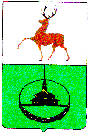 Администрация городского округа город КулебакиНижегородской областиП О С Т А Н О В Л Е Н И Е									           № п о с т а н о в л я е т:ФОРМА ЗАЯВКИ ДЛЯ ФИЗИЧЕСКИХ ЛИЦЗаявкана  участие  в конкурсе «Лучшая архитектурно-художественная концепция благоустройства озелененной территории «Сквер на ул. 60 лет ВЛКСМ г.Кулебаки»1. Фамилия, имя, отчество (при наличии): __________________________________2. Дата рождения: ______________________________________________________3. Занимаемая должность на момент оформления заявки/ учебное заведение: ____________________________________________________________________4. Образование (что и когда закончил, специальность): _____________________6. Контактный телефон для оперативной связи: __________________________7. Электронный адрес (e-mail): ________________________________________8. Источник информации о конкурсе: ____________________________________Если работа выполнена группой авторов:___________________________________ мой вклад в работу над                   Фамилия, имя, отчество каждого автора представленным проектом составляет _________________   ___________________                                                               (процентов %)             (подпись)__________________________________ мой вклад в работу над                   Фамилия, имя, отчество каждого автора представленным проектом составляет _________________   ___________________                                                               (процентов %)             (подпись)___________________________________ мой вклад в работу над                   Фамилия, имя, отчество каждого автора представленным проектом составляет _________________   ___________________                                                               (процентов %)             (подпись)…..В  случае победы денежный приз будет разделен между участниками команды в указанной пропорции.С   порядком   проведения   конкурса   «Лучшая архитектурно-художественная концепция благоустройства озелененной территории «Сквер на ул. 60 лет ВЛКСМ г.Кулебаки»   ознакомлены и согласны.Полноту   и  достоверность  сведений,  указанных  в  настоящей  заявке,  гарантирую.Согласно  ст. ст. 6, 9 Федерального закона от 27 июля 2006 г. №  152-ФЗ "О  персональных  данных",  указывая  свои персональные данные, я тем самым соглашаюсь  на  их  обработку,  а  также  на  публикацию  фамилии,  имени и должности/места учебы  в конкурсной таблице, а также информационных материалов в случае победы в конкурсе.В случае победы в конкурсе необходимо представить следующие данные: паспортные данные, ИНН, СНИЛС, адрес по прописке (на каждого автора)."___" _______ 2017 г.                      _______________________  /______________                                                                        (подпись)                      (Ф.И.О.)Отметка о регистрации заявки в отделе организации и контроля управления делами:Вх. №___________ дата «______»________________ 2017 год___________________/_________________________Подпись				Ф.И.О. сотрудника ООиК УДЗаявки на конкурс принимаются с 24.10.2017 года по 17.11.2017 года включительно.ФОРМА ЗАЯВКИ ДЛЯ ЮРИДИЧЕСКИХ ЛИЦЗаявкана  участие  в конкурсе «Лучшая архитектурно-художественная концепция благоустройства озелененной территории «Сквер на ул. 60 лет ВЛКСМ г.Кулебаки»1. Полное наименование организации: ____________________________________________________________________2. Юридический и почтовый адреса: ______________________________________________________________________3. Должность руководителя_______________________________________________4. Фамилия имя, отчество руководителя: ___________________________________5.ОГРН/ИНН___________________/______________________________6. Контактный телефон для оперативной связи: _____________________________7. Электронный адрес (e-mail): ________________________________________8. Источник информации о конкурсе: ____________________________________С   порядком   проведения   конкурса   «Лучшая архитектурно-художественная концепция благоустройства озелененной территории «Сквер на ул. 60 лет ВЛКСМ г.Кулебаки»   ознакомлены и согласны.Полноту   и  достоверность  сведений,  указанных  в  настоящей  заявке,  гарантирую.Согласно  ст. ст. 6, 9 Федерального закона от 27 июля 2006 г. №  152-ФЗ "О  персональных  данных",  указывая  свои персональные данные, я тем самым соглашаюсь  на  их  обработку,  а  также  на  публикацию  наименования организации, фамилии,  имени и должности руководителя  в конкурсной таблице, а также информационных материалов в случае победы в конкурсе.В случае победы в конкурсе необходимо представить платежные реквизиты.___________________________/_________________/_____________________Должность руководителя                      подпись                              Ф.И.О.                                                       МП"___" _______ 2017 г.  Отметка о регистрации заявки в отделе организации и контроля управления делами:Вх. №___________ дата «______»________________ 2017 год___________________/_________________________Подпись				Ф.И.О. сотрудника ООиК УДЗаявки на конкурс принимаются с 24.10.2017 года по 17.11.2017 года включительно.___________________________О конкурсе «Лучшая архитектурно-художественная концепция благоустройства озелененной территории «Сквер на ул. 60 лет ВЛКСМ г.Кулебаки» В соответствии с Федеральным законом от 06.10.2003 № 131-ФЗ  «Об общих принципах организации местного самоуправления в Российской Федерации», в  соответствии с постановлением Правительства Российской Федерации от 10.02.2017 года № 169 «Об утверждении Правил предоставления и распределения субсидий из федерального бюджета бюджетам субъектов Российской Федерации на поддержку государственных программ субъектов Российской Федерации и муниципальных программ формирования современной городской среды», в целях осуществления подготовки проекта  муниципальной программы «Формирование современной городской среды на территории городского округа город Кулебаки Нижегородской области на 2018-2022 годы», содействия решению вопросов местного значения, вовлечения населения в процессы местного самоуправления, создания благоприятных условий проживания граждан, проведения благоустройства наиболее посещаемых муниципальных территорий общего пользования городского округа город Кулебаки Нижегородской области, руководствуясь ст. 39 Устава городского округа город Кулебаки Нижегородской области, администрация городского округа город Кулебаки Нижегородской области 1. Провести в 2017 году в  городском округе город Кулебаки Нижегородской области конкурс «Лучшая архитектурно-художественная концепция благоустройства озелененной территории «Сквер на ул. 60 лет ВЛКСМ г.Кулебаки».2. Утвердить прилагаемое Положение о конкурсе «Лучшая архитектурно-художественная концепция благоустройства озелененной территории «Сквер на ул. 60 лет ВЛКСМ г.Кулебаки» (далее – Конкурс).3. Утвердить прилагаемый состав конкурсной комиссии по проведению конкурса «Лучшая архитектурно-художественная концепция благоустройства озелененной территории «Сквер на ул. 60 лет ВЛКСМ г.Кулебаки».4. Отделу организации и контроля управления делами (Е.А.Климова) опубликовать настоящее постановление путем размещения на официальном интернет-сайте городского округа город Кулебаки http://кулебаки-округ.рф. 5. Контроль за исполнением настоящего постановления возложить на заместителя главы администрации городского округа город Кулебаки О.В.Чиндясова.  Глава администрации Л.А.Узякова  ПРИЛОЖЕНИЕ 1к Положениюо  конкурсе «Лучшая архитектурно-художественная концепция благоустройства озелененной территории «Сквер на ул. 60 лет ВЛКСМ г.Кулебаки»В Администрацию городского округа город Кулебаки Нижегородской области607018, Нижегородская обл., г.Кулебаки, ул.Воровского, 49___ ___ ___ ___ ___ ___(шифр)В Администрацию городского округа город Кулебаки Нижегородской области607018, Нижегородская обл., г.Кулебаки, ул.Воровского, 49___ ___ ___ ___ ___ ___(шифр)